THE ENGLISH AND FOREIGN LANGUAGES UNIVERSITYHYDERABAD-500007DEPARTMENT OF SOCIAL EXCLUSION STUDIESM.A. ENGLISH (CAFETERIA) SEMESTER IV (January-May 2023))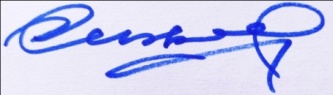       Dr. Venkatesh Vaditya            Course InstructorCourse TitleSES-108: Political Thought in Modern India: Text and ContextSemesterIV No. of Credits5Days/TimingTuesday & Thursday/ 4-6 pm Name of the Faculty Member(s)Dr. Venkatesh VadityaCourse DescriptionThe purpose of this course is to introduce important political themes in modern Indian political thought to assess the dominant trends in contemporary political process. It is oblivious that, the political ideas of eminent political philosophers/practitioners have defined the political trajectories in the present. In this context, critical engagement with important ideas becomes imperative to understand and resolve certain pertinent social and political questions. Based on such engagement with individual thinkers, this course introduces important social and political ideas in modern Indian politics. The course encourages the students to analyse/interpret diverse and often contested ideas of nationalism, democracy, social transformation, gender etc. based on the original texts of political thinkers from varied social and ideological standpoints.Important thinkers covered in the courseM.K. Gandhi, Balagangadhara Tilak, Rabindrabath Tagore, Jawaharlal Nehru, Ram Manohar Lohia, Jotirao Phule, B.R Ambedkar, Pandita Ramabai and Tarabai Shinde, Syed Ahmad Khan, Savarkar and Jaipal Singh MundaEvaluationInternal Assessment Tests    :  40%End-Semester exam              :   60%Course Title Critical Theory, Ambedkar and LiteratureCourse Code SES: 107SemesterIV (January-May 2023)No. of Credits 5Days/TimingsMonday & Wednesday     4-6 pmName of Faculty Member(s) Dr. Prashant Kumar KainCourse Description: 150/200 words Critical theory is one variant of social theory which has its roots in the sociology and literary criticism. The central component of this theory lies in its critique of culture and ideology. This school of thought is also known as Frankfurt school which initially established as ‘institute for social research’ in Frankfurt, Germany. Critical theory sees knowledge as a critical political process which should play an important role in transformation of society by engaging with history, culture and politics.Indian society is probably one of the most complex, heterogeneous, and stratified in the world. People are divided into thousands of castes with each group differing from other on the basis of power, privileges, occupations, status, and economic conditions. There have been numerous social reformers who challenged and resisted this social arrangement throughout history. B.R. Ambedkar is one of the prominent and tallest figures in the continuity of those traditions. He is well known in the world as the champion of human rights and a fierce advocate of social equality. The study of Indian history and culture cannot be complete without taking into consideration of the critique and contributions of Dr. Ambedkar.There is a growing concern about human rights world over. It is imperative to bring those concerns to academic world too. This course intends to introduce the Ambedkar’s life, his ideas, thoughts and contributions to Indian society. It will be helpful to those students who are interested in critical theory, Indian history, social movements, Ambedkar’s social visions and perspective.  Evaluation40 percent internal evaluation 20+20 (two assignments)60 percent externalEnd semester written exam